PRILOG IIZAHTJEVI PREDMETA NADMETANJA ISPORUKE INTERNET USLUGEPonuditelj je dužan popunjenu tablicu priložiti u Ponudi. U tablici je obvezno za svaku točku zahtjeva naznačiti da li Ponuditelj zadovoljava ili ne zadovoljava traženi zahtjev. Ako ponuditelj ne zadovoljava eliminacijske zahtjeve, ponuda istoga će se smatrati neprihvatljivom.U ________________, ___________2020.  godine 				  	                   M.P. 		_________________________________________							                (potpis ovlaštene osobe ponuditelja)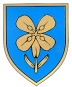 LIČKO – SENJSKA ŽUPANIJADr. Franje Tuđmana 4, 53 000 GOSPIĆOIB: 40774389207www.licko-senjska.hrEVIDENCIJSKI BROJ NABAVE: 21/20JDNLISTA SUGLASNOSTI – Internet uslugeLISTA SUGLASNOSTI – Internet uslugeLISTA SUGLASNOSTI – Internet uslugeLISTA SUGLASNOSTI – Internet uslugeR.br.MINIMALNI TEHNIČKI UVJETI KOJE PONUDITELJ TREBA ZADOVOLJITIZAOKRUŽITI jedan odgovor; ili DA ili NEZAOKRUŽITI jedan odgovor; ili DA ili NE1.Pristup Internet mreži na svim lokacijama mora se ostvariti putem žičanog telekomunikacijskog voda (žičane bakrene parice) i/ili optičkog (svjetlovodnog) komunikacijskog vodaDANE2.Pristup Internet mreži na svim lokacijama je bez ograničenja prometa (FLAT RATE) koji je uključen u jednokratnim i mjesečnim naknadamaDANE3.Ponuditelj treba osigurati minimalno 1 stalnu javnu IP adresu po svakom asimetričnom priključku za pristup Internet mreži (ADSL ili jednakovrijedan priključak)DANE4.Ponuditelj treba osigurati za simetričan pristup Internetu osiguravanje stalnih javnih IP adresa koje će biti na WAN ili LAN sučelju CPE opreme u sklopu usluge  (minimalno 1, a maksimalno 8 javnih IP adresa)DANE5.Priključak na terminalnoj opremi za pristup Internet mreži mora biti Ethernet priključak (RJ 45) 10/100BaseT DANE6.Osigurana stručna i tehnička podrška 24 sata na dan (uključujući nedjelje, praznike i blagdane)DANE7.Uslugu pristupa Internet mreži realizirati najkasnije u roku od 7 dana od dana potpisa ugovora o javnoj nabaviDANE